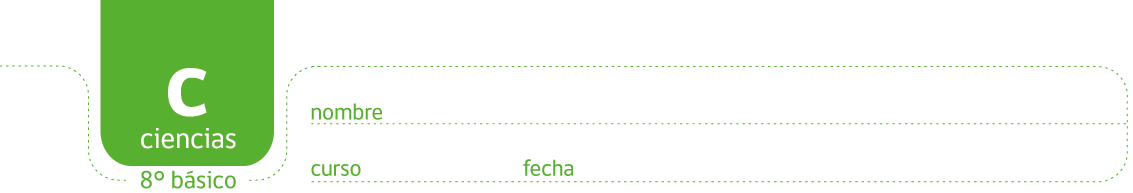 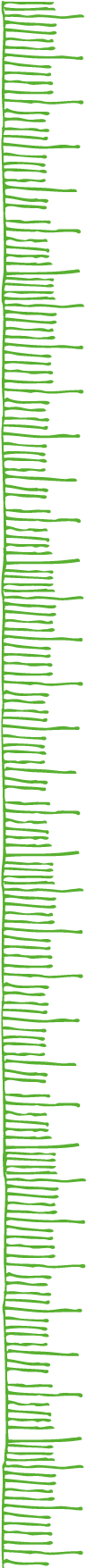 ACTIVIDAD: MODELOS ATÓMICOS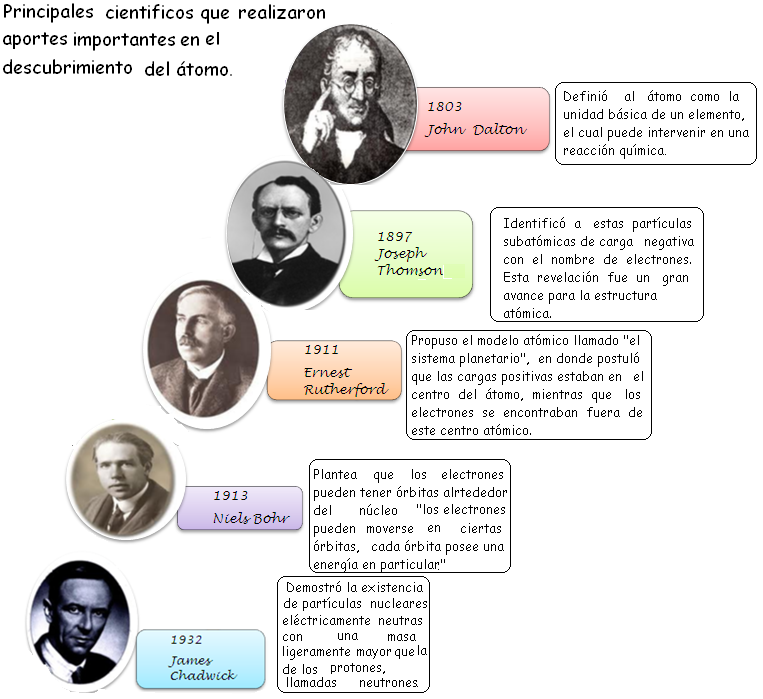 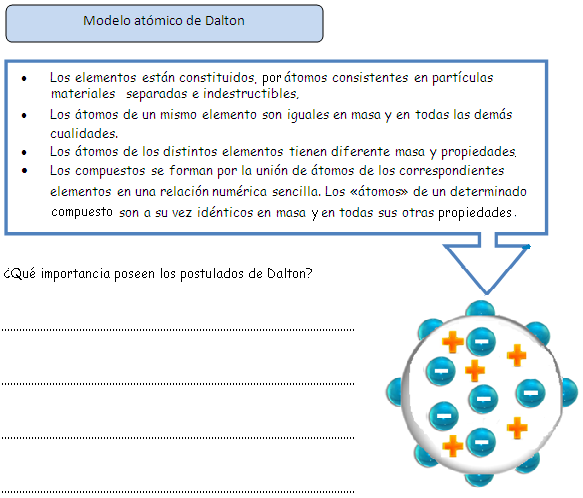 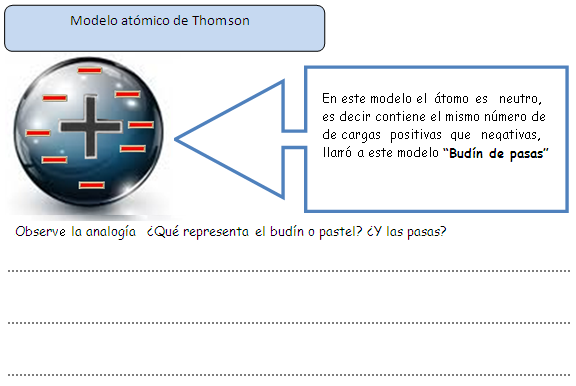 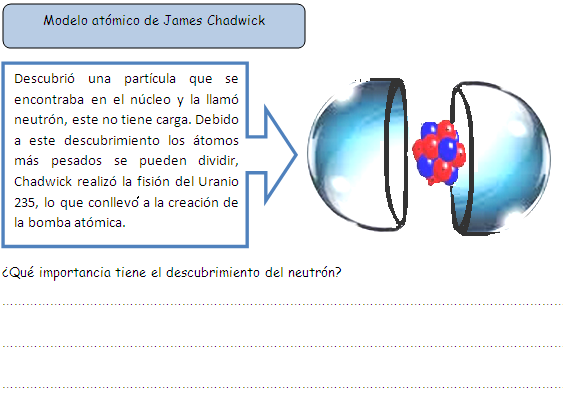 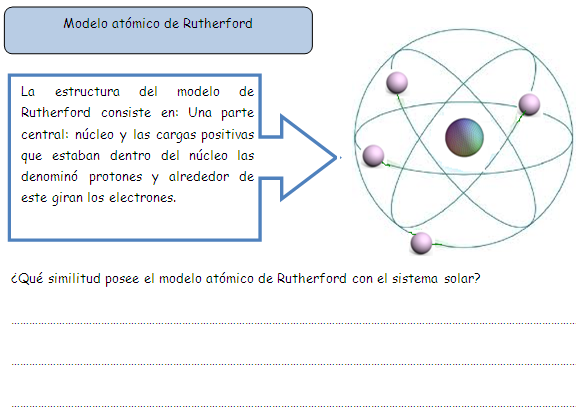 ¿Qué significa que la energía del electrón esté cuantizada?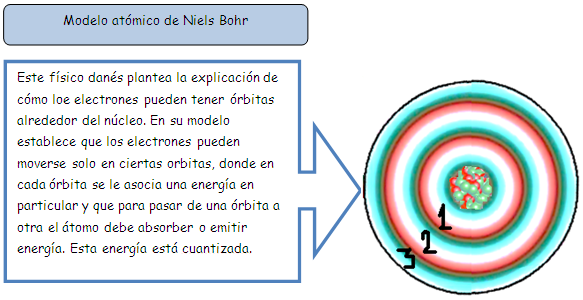 ……………………………………………………………………………………………………………………………………………………………………………………………………………………………………………………………………………………………………………………………………………………………………………………………………………………………………………………………………………………………………………………………..…...Si no comprendió está pregunta ¡¡¡Le ayudaremos!!! Una materia está cuantizada cuando se dispone de ella en cantidades específicas. Por ejemplo cuando compra leche está se encuentra en caja con una medida determinada, puede comprar una o dos o tres cajas, el volumen de leche está cuantizado en términos del número de cajas.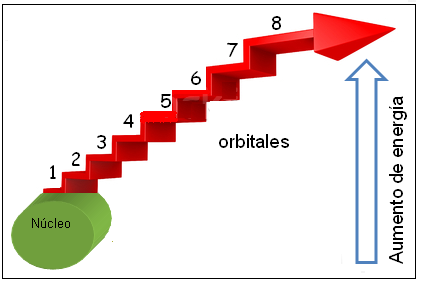 Los peldaños de una escalera representarían los niveles de energía en un átomo, estos se van acercando entre ellos a medida que tienden a alejarse del núcleo. Resuelva:Complete las palabras que faltan en el siguiente modelo atómico.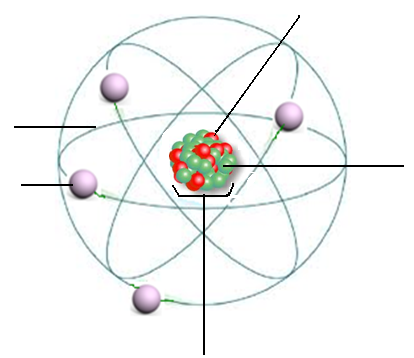 Mirando los modelos atómicos de Dalton, Thomson, Rutherford, Chadwick y Bohr, haga una comparación entre ellos, siguiendo los pasos que se indican en la tabla.CriteriosDaltonThompsonRutherfordBohrChadwickCualidad descubrió el neutrón Partículaselectrones, protones y neutronesAnalogíabudín de pasas